DRAGA UČENKA, DRAGI UČENEC. Pogovarjali smo se o tem, da se bomo nekaj časa učili doma. Tvoji starši ti bodo vsak dan sporočili, katere naloge opraviš sam/-a. Izberi zvezek in vanj vsak dan napiši, kaj si počel/a. Pri učenju bodi ustvarjalen/-a. V času, ko poteka učenje na daljavo imaš na voljo različne spletne strani (lilibi.si, učimse.com), na katerih boš utrjeval/a svoje znanje. Tudi na spletni starani šole so priprete dejavnosti, ki jih lahko izvajaš v prostem času. Prosi starše, da vsak dan eno fotografijo ali dokument tvojih izdelkov objavijo:na tej povezavi Vem, da zmoreš tudi sam/-a. Torek,  21. 4. 2020 – prepiši v zvezek, kjer boš reševal-/a naloge.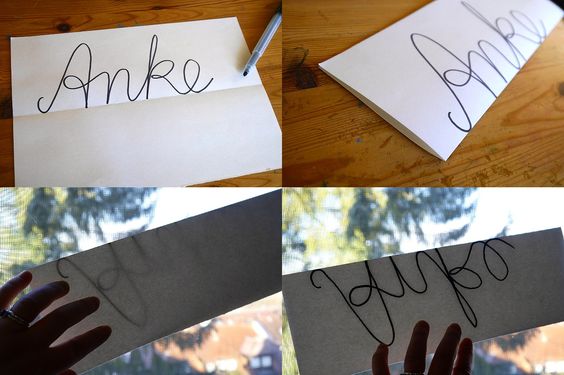 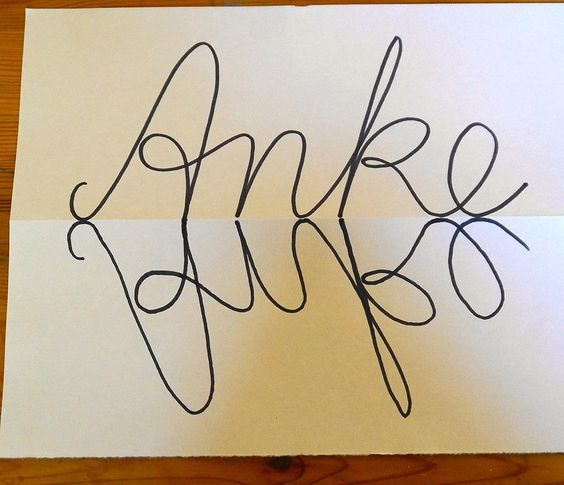 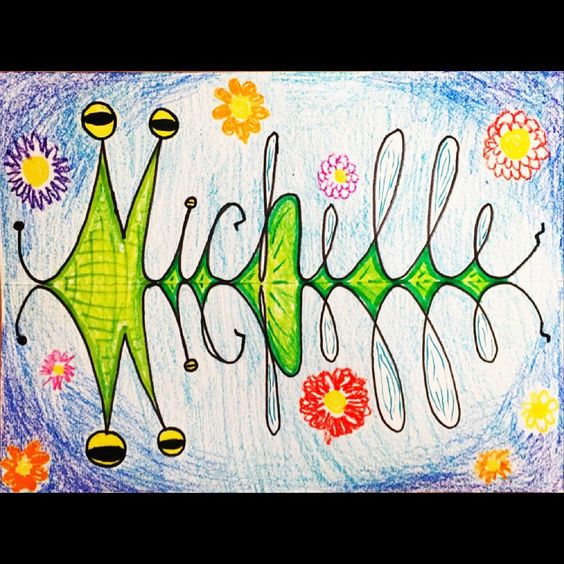 NAVODILA za 2. B razredPIŠEM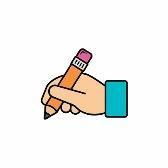 SLODanes bomo nadaljevali s 6. nalogo na strani 71, ki se prav tako nanaša na besedilo.Pozorno preberite navodilo in dopolnite povedi. Besede s katerimi dopolni)te povedi imate zapisane v barvnih okvirčkih pod besedilom.Nato besedilo s pisanimi črkami prepišite v zvezek. Ne pozabite na vzorček. https://www.ucimte.com/?q=interaktivni_ucbenik_prost_dostop/1000025#/stran69   https://www.ucimte.com/?q=interaktivni_ucbenik_prost_dostop/1000025#/72PIŠEMSLODanes bomo nadaljevali s 6. nalogo na strani 71, ki se prav tako nanaša na besedilo.Pozorno preberite navodilo in dopolnite povedi. Besede s katerimi dopolni)te povedi imate zapisane v barvnih okvirčkih pod besedilom.Nato besedilo s pisanimi črkami prepišite v zvezek. Ne pozabite na vzorček. https://www.ucimte.com/?q=interaktivni_ucbenik_prost_dostop/1000025#/stran69   https://www.ucimte.com/?q=interaktivni_ucbenik_prost_dostop/1000025#/72USTVARJAM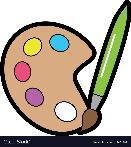 LUMDanes boste izdelali žuželko iz pisanega imena.Napiši svoje ime s pisanimi črkami. Prva črka naj bo velika tiskana. Glej primer na sliki.(slika je pod tabelo) Napiši ime še enkrat na drugi polovici papirja. Piši ob prelomu papirja, da se obe imeni dotikata.List raztegni, ga obrni pokonci. Opaziš kakšno  neverjetno domišljijsko žuželko si ustvaril(a)? Pobarvaj jo poljubno. RAČUNAM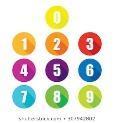 MATDanes boste rešili naloge 3, 4 in 5 na strani 55 v DZ.Pri nalogi 3 vnesete števila v modrih kvadratih v tabelo.Pri četrti nalogi pa vnesite poljubna števila tako, da upoštevate navodilo.Pri 5. nalogi nadaljujte z zapisom števil. Ugotovite kaj se s števili dogaja.https://www.ucimte.com/?q=interaktivni_ucbenik_prost_dostop/1000028#/po_vrsti_kot_hise_v_trsti   RAZISKUJEM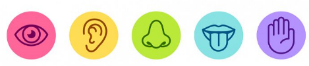 SPOV brezčrtni zvezek boste prepisali miselni vzorec, ki sem vam ga poslala v priponki.  OVREDNOTIM SVOJE DELO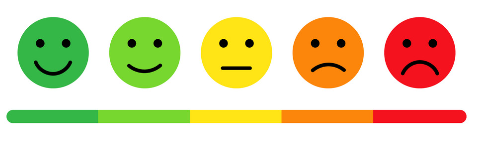 Kaj sem se danes učil/-a? Kaj mi je šlo dobro? Kaj moram popraviti?Kako sem se počutil/-a  v šoli doma? Bi kaj želel/-a predlagati? Kaj bi sporočil svoji učiteljici in sošolcem? 